Anketa – Društvene mrežeUčenici sedmih razreda, na satu informatike , proveli su anonimnu anketu o korištenju društvenih mreža. Učenici su sami formirali pitanja i dogovorom odabrali sedam najzanimljivijih. Nakon što je svaki razred ispunio anketu, morali su u grupama obraditi podatke te rezultate obrade prikazati grafikonima u Excelu. Anketi je pristupilo 59 učenika. Nakon prebrojavanja listića ustanovili su, da su dva listića nevažeća. Anketa je pokazala sljedeće rezultate:Koristiš li društvene mreže?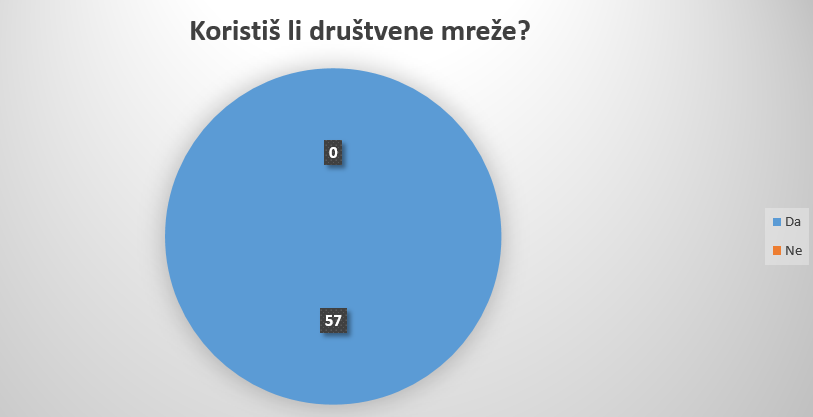 Koje od društvenih mreža najviše koristiš?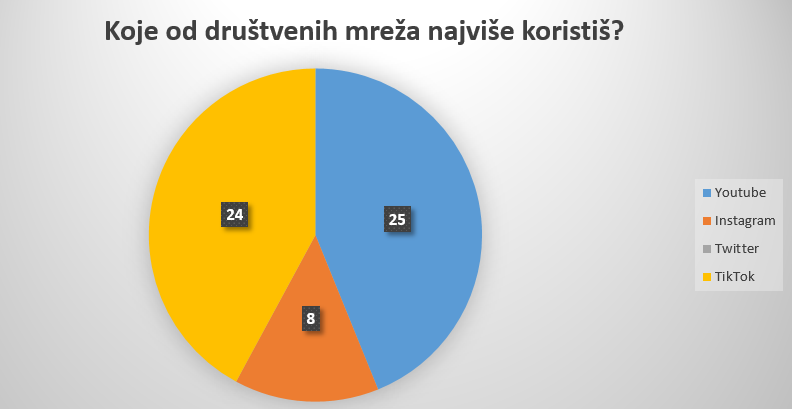 Koristiš li društvene mreže koje imaju ograničenje veće od tvojih godina?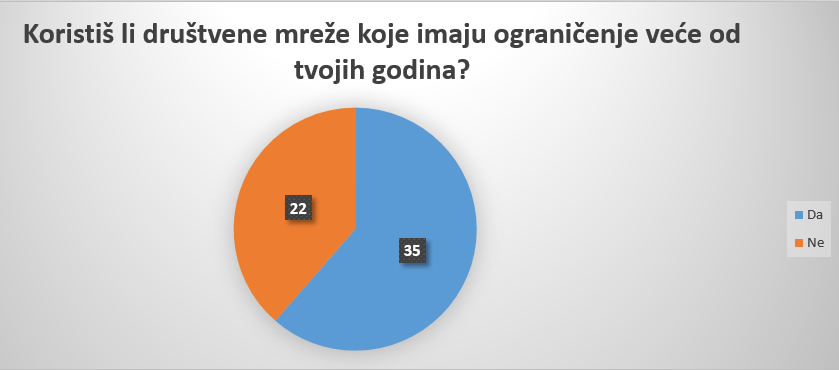 Koliko dnevno provodiš vremena na društvenim mrežama?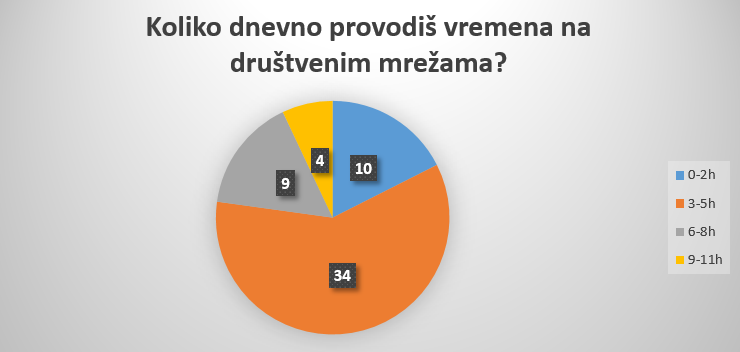 Jesi li ikada doživio/doživjela ikakav način virtualnog zlostavljanja?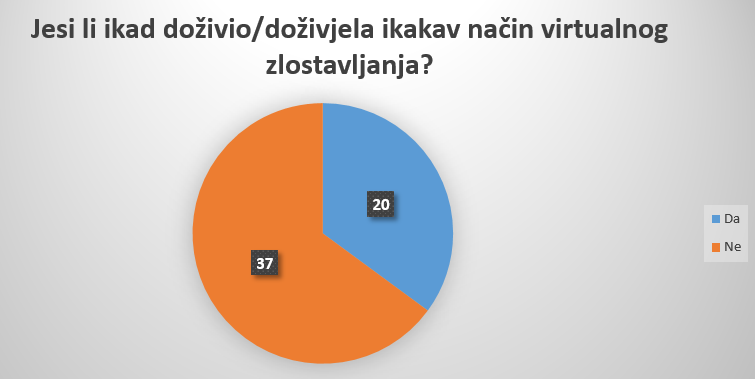 Jesi li ikada nekoga virtualno zlostavljao/zlostavljala?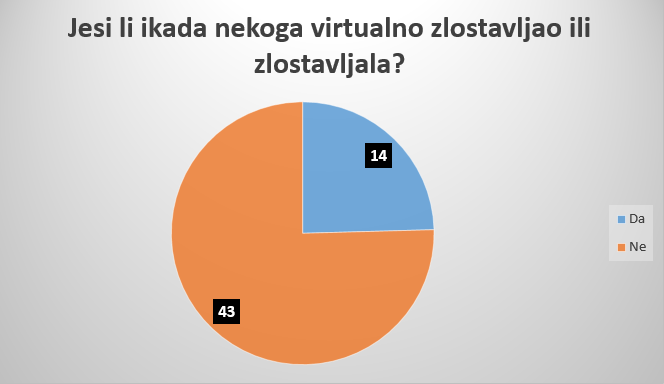 Poznaješ li nekoga iz razreda ili škole tko je bio/bila žrtva virtualnog zlostavljanja?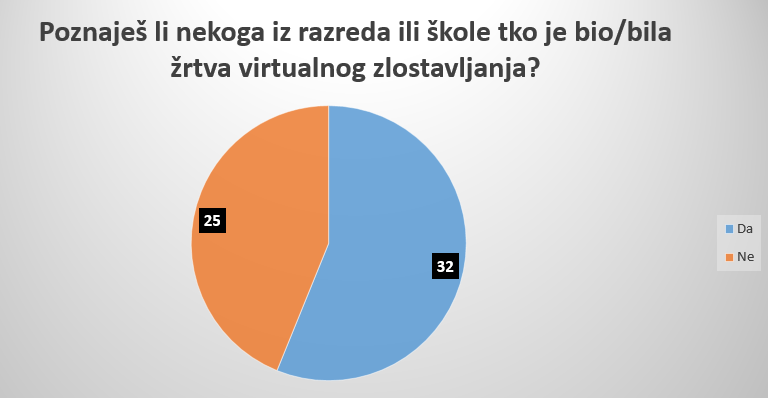 Na temelju obrađenih podataka vidljivo je, da 100% anketiranih učenika koristi društvene mreže,  među najpopularnijim mrežama su Youtub i TikTok, čak 61% anketiranih koristi mreže koje prema svojim godinama ne bi smjeli koristiti, 60% učenika na mrežama dnevno provodi od 3-5 sati, 35% anketiranih učenika doživjelo je nekakav oblik virtualnog zlostavljanja, 25% ispitanika su i sami bili zlostavljači, a čak 56% ispitanika poznaje žrtvu virtualnog zlostavljanja iz razreda ili škole.Zlatica Čolja-Hršak, mag.eduk. politehnike i informatikeDaNe570YoutubeInstagramTwitterTikTok258024DaNe35220-2 h3-5 h6-8 h9-11 h103494DaNe2037DaNe1443DaNe3225